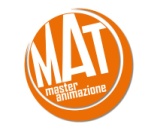 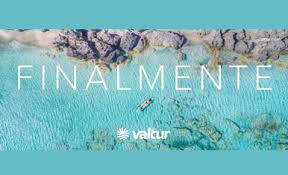 PROFESSIONE ANIMATORE TURISTICO DJ-COREOGRAFI-CAPI… SI APRONO LE PORTE DELLE SELEZIONI … VALIGE PRONTE CHE SI PARTE!!!Per la stagione estiva ed invernale 2019/20: 4FUN Entertainment società Svizzera che opera nel settore del turismo in ambito internazionale in prestigiosi resort, catene alberghiere, tour operators, come: Settemari, Turisanda, Brixia, Insotel Hotel Group, Chia Laguna Resort, Thalasso E VALTUR  ricerchiamo circa 20 figure tra CAPI, DJ-TECNICI E COREOGRAFI-FITNESS! Ecco come iniziare un percorso che può nel tempo diventare un mestiere e proseguire la propria formazione e crescita professionale in prestigiose strutture; o comunque una preziosa esperienza di vita per mettersi a confronto con nuove culture. LE NOSTRE DESTINAZIONI: -          ITALIA MARE E MONTAGNA, BALEARI, MALDIVE, EGITTO,REQUISITI RICHIESTI:-          Età tra i 18 e 30 anni-          Disponibilità minima continuativa di 3 mesi-          Esperienza nel settore turistico (capi necessaria ed altre figure gradita)-          Predisposizione al lavoro di squadra-          Preferenziale la conoscenza di una lingua straniera CONDIZIONI DI LAVORO OFFERTE:-          Vitto e alloggio +   Viaggio di andata e ritorno-          Uniformi,  Benefit (lavanderia, bar, sconti …) e giorno libero-          Regolari contratti di lavoro e assicurazione su infortuni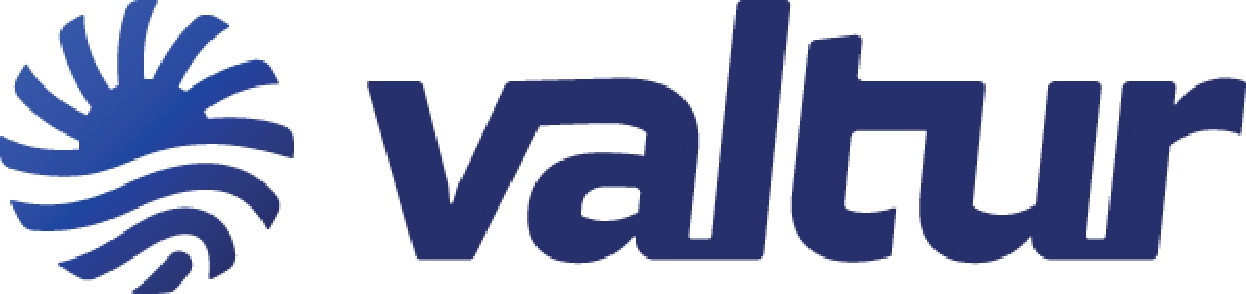  COME CANDIDARSI:Per entrare a far parte del Team di 4FUN Entertainment puoi mandare la tua candidatura tramite mail a: ilaria@ilove4fun.com o chiama direttamente il numero 3515098475 . Vieni a visitare il nostro sito: www.4funentertainment.com  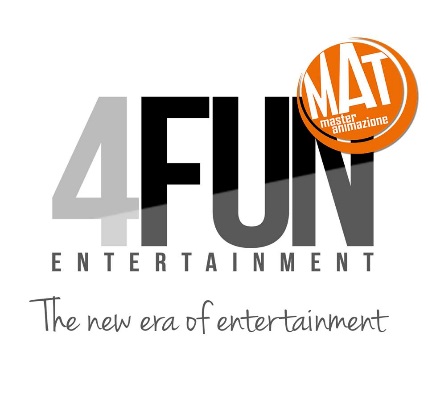 